Załącznik nr2 do uchwały nr XXV/174/2020Rady Gminy Lelów z dnia 29 października 2020POLA JASNE WYPEŁNIA WŁAŚCICIEL NIERUCHOMOŚCIWYPEŁNIĆ KOMPUTEROWO LUB RĘCZNIE, DUŻYMI, DRUKOWANYMI LITERAMI, CZARNYM LUB NIEBIESKIM KOLOREMDEKLARACJA O WYSOKOŚCI OPŁATY ZA GOSPODAROWANIE ODPADAMI KOMUNALNYMI DLA NIERUCHOMOŚCI NIEZAMIESZKAŁYCH , NA KTÓRYCH ZNAJDUJĄ  SIĘ DOMKI LETNISKOWE LUB INNE NIERUCHOMOŚCI WYKORZYSTYWANE NA CELE REKREACYJNO- WYPOCZYNKOWEKlauzula informacyjnaZgodnie z art.13 ust.1 i 2  Rozporządzenia Parlamentu Europejskiego i Rady (UE) 2016/679 z dnia 27 kwietnia 2016 r. w sprawie ochrony osób fizycznych w związku z przetwarzaniem danych osobowych i w sprawie swobodnego przepływu takich danych oraz uchylenia dyrektywy 95/46/WE (ogólne rozporządzenie  o ochronie danych)  –  RODO   /Dz. Urz. UE L 119, s.1/ Urząd Gminy Lelów informuje, iż:1. Administratorem Pani/ Pana danych osobowych jest:WÓJT GMINY LELÓWUL. SZCZEKOCIŃSKA 1842-235 LELÓWmożna się z nim kontaktować listownie na adres Urzędu Gminy lub mailowo: wojt@lelow.pl2. Na mocy art. 37 ust. 1 lit. a) RODO Administrator (ADO) powołał Inspektora Ochrony Danych (IOD). Z IOD można się kontaktować pod adresem e-mail: kmacherzynska.iod@gmail.com lub listownie na adres Urzędu Gminy.3. Państwa dane osobowe będą przetwarzane w celu realizacji zadań publicznych zgodnie z art. 6 ust. 1 lit. c RODO (tj. przetwarzanie jest niezbędne do wypełnienia obowiązku prawnego ciążącego na administratorze) i art. 6 ust. 1 lit. e RODO (tj. przetwarzanie jest niezbędne do wykonania zadania realizowanego w interesie publicznym lub w ramach sprawowania władzy publicznej powierzonej administratorowi) z zakresu administracji samorządowej lub administracji rządowej nałożonych ustawą z dnia 13 września 1996r. o utrzymaniu czystości i porządku w gminach (tekst jedn. Dz. U. z 2017r. poz. 1289,  z późn. zm.).4. Dane nie będą przekazywane innym podmiotom, z wyjątkiem podmiotów uprawnionych do ich przetwarzania na podstawie przepisów prawa.5. Pani/ Pana dane osobowe przechowywane będą jedynie w okresie niezbędnym do spełnienia celu, dla którego zostały zebrane lub w okresie wskazanym przepisami prawa. Po spełnieniu celu, dla którego Pani/Pana dane zostały zebrane mogą one być przechowywane jedynie w celach archiwalnych, przez okres, który wyznaczony zostanie przede wszystkim na podstawie Rozporządzenia Prezesa Rady Ministrów w sprawie instrukcji kancelaryjnej, jednolitych rzeczowych wykazów akt oraz instrukcji w sprawie organizacji i zakresu działania archiwów zakładowych, chyba że przepisy szczególne stanowią inaczej.6. Każda osoba, z wyjątkami zastrzeżonymi przepisami prawa, ma możliwość do żądania od Administratora dostępu do swoich danych osobowych (art.15 RODO), prawo do ich sprostowania (art.16 RODO), usunięcia (art.17 RODO) lub ograniczenia przetwarzania (art.18 RODO), prawo do wniesienia sprzeciwu wobec przetwarzania (art.19 RODO), prawo do przenoszenia danych (art.20 RODO) prawo do cofnięcia zgody w dowolnym momencie (art.7 ust.3 RODO).7. Przysługuje Państwu prawo wniesienia skargi do Prezesa Urzędu Ochrony Danych Osobowych ul. Stawki 2 00-193 Warszawa, gdy uzna Pan/Pani, iż przetwarzanie danych osobowych Pana/Pani dotyczących narusza przepisy RODO.8. Podanie przez Panią/Pana danych osobowych jest wymogiem ustawowym. Jeśli nie posiada Pani/Pan swoich danych nie będziemy mogli zrealizować zadania ustawowego, co może skutkować konsekwencjami przewidzianymi przepisami prawa.9. Pani/Pana dane osobowe nie będą przetwarzane w sposób zautomatyzowany i nie będą profilowane.Objaśnienia:W przypadku współwłasności należy wypełnić pozycję C.4.W przypadku posiadania więcej niż jednej nieruchomości zamieszkałej, ich właściciel lub zarządca zobowiązany jest złożyć odrębną deklarację dla każdej nieruchomości.POUCZENIEMiesięczną opłatę za gospodarowanie odpadami komunalnymi uiszcza się bez wezwania w łącznej wysokości za trzy miesiące kalendarzowe w terminach zgodnych z Uchwałą Rady Gminy Lelów w sprawie terminu, częstotliwości i trybu uiszczania opłat za gospodarowanie odpadami komunalnymi.W przypadku niewpłacenia w obowiązujących terminach wymaganej kwoty lub wpłacenia jej w niepełnej wysokości, niniejsza deklaracja stanowi podstawę do wystawienia tytułu wykonawczego zgodnie z przepisami ustawy z dnia 17 czerwca 1966 r. o postępowaniu egzekucyjnym w administracji (t.j. Dz. U. z 2020 r. poz. 1427).W razie niezłożenia deklaracji o wysokości opłaty za gospodarowanie odpadami komunalnymi albo uzasadnionych wątpliwości co do danych zawartych w deklaracji Wójt Gminy Lelów określi,                    w drodze decyzji, wysokość opłaty za gospodarowanie odpadami komunalnymi, biorąc pod uwagę uzasadnione szacunki.Podstawa prawnaPodstawa prawnaPodstawa prawnaUstawa z dnia 13 września 1996 r. o utrzymaniu czystości i porządku w gminach (t. j. Dz. U. z  2020 r. poz. 1439)Ustawa z dnia 13 września 1996 r. o utrzymaniu czystości i porządku w gminach (t. j. Dz. U. z  2020 r. poz. 1439)Ustawa z dnia 13 września 1996 r. o utrzymaniu czystości i porządku w gminach (t. j. Dz. U. z  2020 r. poz. 1439)Ustawa z dnia 13 września 1996 r. o utrzymaniu czystości i porządku w gminach (t. j. Dz. U. z  2020 r. poz. 1439)Ustawa z dnia 13 września 1996 r. o utrzymaniu czystości i porządku w gminach (t. j. Dz. U. z  2020 r. poz. 1439)Ustawa z dnia 13 września 1996 r. o utrzymaniu czystości i porządku w gminach (t. j. Dz. U. z  2020 r. poz. 1439)Ustawa z dnia 13 września 1996 r. o utrzymaniu czystości i porządku w gminach (t. j. Dz. U. z  2020 r. poz. 1439)Ustawa z dnia 13 września 1996 r. o utrzymaniu czystości i porządku w gminach (t. j. Dz. U. z  2020 r. poz. 1439)Ustawa z dnia 13 września 1996 r. o utrzymaniu czystości i porządku w gminach (t. j. Dz. U. z  2020 r. poz. 1439)Ustawa z dnia 13 września 1996 r. o utrzymaniu czystości i porządku w gminach (t. j. Dz. U. z  2020 r. poz. 1439)Ustawa z dnia 13 września 1996 r. o utrzymaniu czystości i porządku w gminach (t. j. Dz. U. z  2020 r. poz. 1439)Ustawa z dnia 13 września 1996 r. o utrzymaniu czystości i porządku w gminach (t. j. Dz. U. z  2020 r. poz. 1439)Ustawa z dnia 13 września 1996 r. o utrzymaniu czystości i porządku w gminach (t. j. Dz. U. z  2020 r. poz. 1439)Ustawa z dnia 13 września 1996 r. o utrzymaniu czystości i porządku w gminach (t. j. Dz. U. z  2020 r. poz. 1439)SkładającySkładającySkładającyFormularz przeznaczony jest dla właścicieli nieruchomości, współwłaścicieli, użytkowników wieczystych oraz jednostek organizacyjnych i osób posiadających nieruchomość w zarządzie lub użytkowaniu, a także innych podmiotów władających nieruchomościąFormularz przeznaczony jest dla właścicieli nieruchomości, współwłaścicieli, użytkowników wieczystych oraz jednostek organizacyjnych i osób posiadających nieruchomość w zarządzie lub użytkowaniu, a także innych podmiotów władających nieruchomościąFormularz przeznaczony jest dla właścicieli nieruchomości, współwłaścicieli, użytkowników wieczystych oraz jednostek organizacyjnych i osób posiadających nieruchomość w zarządzie lub użytkowaniu, a także innych podmiotów władających nieruchomościąFormularz przeznaczony jest dla właścicieli nieruchomości, współwłaścicieli, użytkowników wieczystych oraz jednostek organizacyjnych i osób posiadających nieruchomość w zarządzie lub użytkowaniu, a także innych podmiotów władających nieruchomościąFormularz przeznaczony jest dla właścicieli nieruchomości, współwłaścicieli, użytkowników wieczystych oraz jednostek organizacyjnych i osób posiadających nieruchomość w zarządzie lub użytkowaniu, a także innych podmiotów władających nieruchomościąFormularz przeznaczony jest dla właścicieli nieruchomości, współwłaścicieli, użytkowników wieczystych oraz jednostek organizacyjnych i osób posiadających nieruchomość w zarządzie lub użytkowaniu, a także innych podmiotów władających nieruchomościąFormularz przeznaczony jest dla właścicieli nieruchomości, współwłaścicieli, użytkowników wieczystych oraz jednostek organizacyjnych i osób posiadających nieruchomość w zarządzie lub użytkowaniu, a także innych podmiotów władających nieruchomościąFormularz przeznaczony jest dla właścicieli nieruchomości, współwłaścicieli, użytkowników wieczystych oraz jednostek organizacyjnych i osób posiadających nieruchomość w zarządzie lub użytkowaniu, a także innych podmiotów władających nieruchomościąFormularz przeznaczony jest dla właścicieli nieruchomości, współwłaścicieli, użytkowników wieczystych oraz jednostek organizacyjnych i osób posiadających nieruchomość w zarządzie lub użytkowaniu, a także innych podmiotów władających nieruchomościąFormularz przeznaczony jest dla właścicieli nieruchomości, współwłaścicieli, użytkowników wieczystych oraz jednostek organizacyjnych i osób posiadających nieruchomość w zarządzie lub użytkowaniu, a także innych podmiotów władających nieruchomościąFormularz przeznaczony jest dla właścicieli nieruchomości, współwłaścicieli, użytkowników wieczystych oraz jednostek organizacyjnych i osób posiadających nieruchomość w zarządzie lub użytkowaniu, a także innych podmiotów władających nieruchomościąFormularz przeznaczony jest dla właścicieli nieruchomości, współwłaścicieli, użytkowników wieczystych oraz jednostek organizacyjnych i osób posiadających nieruchomość w zarządzie lub użytkowaniu, a także innych podmiotów władających nieruchomościąFormularz przeznaczony jest dla właścicieli nieruchomości, współwłaścicieli, użytkowników wieczystych oraz jednostek organizacyjnych i osób posiadających nieruchomość w zarządzie lub użytkowaniu, a także innych podmiotów władających nieruchomościąFormularz przeznaczony jest dla właścicieli nieruchomości, współwłaścicieli, użytkowników wieczystych oraz jednostek organizacyjnych i osób posiadających nieruchomość w zarządzie lub użytkowaniu, a także innych podmiotów władających nieruchomościąTermin składaniaTermin składaniaTermin składaniaW terminie 14 dni od dnia zamieszkania na danej nieruchomości pierwszego mieszkańca oraz w terminie do 10 dnia miesiąca następującego po miesiącu, w którym nastąpiła zmiana w przypadku zmiany danych będących podstawą ustalenia wysokości należnej opłaty za gospodarowanie odpadami komunalnymi, z w związku ze śmiercią mieszkańca w terminie 6 miesięcy od dnia tego zdarzenia.W terminie 14 dni od dnia zamieszkania na danej nieruchomości pierwszego mieszkańca oraz w terminie do 10 dnia miesiąca następującego po miesiącu, w którym nastąpiła zmiana w przypadku zmiany danych będących podstawą ustalenia wysokości należnej opłaty za gospodarowanie odpadami komunalnymi, z w związku ze śmiercią mieszkańca w terminie 6 miesięcy od dnia tego zdarzenia.W terminie 14 dni od dnia zamieszkania na danej nieruchomości pierwszego mieszkańca oraz w terminie do 10 dnia miesiąca następującego po miesiącu, w którym nastąpiła zmiana w przypadku zmiany danych będących podstawą ustalenia wysokości należnej opłaty za gospodarowanie odpadami komunalnymi, z w związku ze śmiercią mieszkańca w terminie 6 miesięcy od dnia tego zdarzenia.W terminie 14 dni od dnia zamieszkania na danej nieruchomości pierwszego mieszkańca oraz w terminie do 10 dnia miesiąca następującego po miesiącu, w którym nastąpiła zmiana w przypadku zmiany danych będących podstawą ustalenia wysokości należnej opłaty za gospodarowanie odpadami komunalnymi, z w związku ze śmiercią mieszkańca w terminie 6 miesięcy od dnia tego zdarzenia.W terminie 14 dni od dnia zamieszkania na danej nieruchomości pierwszego mieszkańca oraz w terminie do 10 dnia miesiąca następującego po miesiącu, w którym nastąpiła zmiana w przypadku zmiany danych będących podstawą ustalenia wysokości należnej opłaty za gospodarowanie odpadami komunalnymi, z w związku ze śmiercią mieszkańca w terminie 6 miesięcy od dnia tego zdarzenia.W terminie 14 dni od dnia zamieszkania na danej nieruchomości pierwszego mieszkańca oraz w terminie do 10 dnia miesiąca następującego po miesiącu, w którym nastąpiła zmiana w przypadku zmiany danych będących podstawą ustalenia wysokości należnej opłaty za gospodarowanie odpadami komunalnymi, z w związku ze śmiercią mieszkańca w terminie 6 miesięcy od dnia tego zdarzenia.W terminie 14 dni od dnia zamieszkania na danej nieruchomości pierwszego mieszkańca oraz w terminie do 10 dnia miesiąca następującego po miesiącu, w którym nastąpiła zmiana w przypadku zmiany danych będących podstawą ustalenia wysokości należnej opłaty za gospodarowanie odpadami komunalnymi, z w związku ze śmiercią mieszkańca w terminie 6 miesięcy od dnia tego zdarzenia.W terminie 14 dni od dnia zamieszkania na danej nieruchomości pierwszego mieszkańca oraz w terminie do 10 dnia miesiąca następującego po miesiącu, w którym nastąpiła zmiana w przypadku zmiany danych będących podstawą ustalenia wysokości należnej opłaty za gospodarowanie odpadami komunalnymi, z w związku ze śmiercią mieszkańca w terminie 6 miesięcy od dnia tego zdarzenia.W terminie 14 dni od dnia zamieszkania na danej nieruchomości pierwszego mieszkańca oraz w terminie do 10 dnia miesiąca następującego po miesiącu, w którym nastąpiła zmiana w przypadku zmiany danych będących podstawą ustalenia wysokości należnej opłaty za gospodarowanie odpadami komunalnymi, z w związku ze śmiercią mieszkańca w terminie 6 miesięcy od dnia tego zdarzenia.W terminie 14 dni od dnia zamieszkania na danej nieruchomości pierwszego mieszkańca oraz w terminie do 10 dnia miesiąca następującego po miesiącu, w którym nastąpiła zmiana w przypadku zmiany danych będących podstawą ustalenia wysokości należnej opłaty za gospodarowanie odpadami komunalnymi, z w związku ze śmiercią mieszkańca w terminie 6 miesięcy od dnia tego zdarzenia.W terminie 14 dni od dnia zamieszkania na danej nieruchomości pierwszego mieszkańca oraz w terminie do 10 dnia miesiąca następującego po miesiącu, w którym nastąpiła zmiana w przypadku zmiany danych będących podstawą ustalenia wysokości należnej opłaty za gospodarowanie odpadami komunalnymi, z w związku ze śmiercią mieszkańca w terminie 6 miesięcy od dnia tego zdarzenia.W terminie 14 dni od dnia zamieszkania na danej nieruchomości pierwszego mieszkańca oraz w terminie do 10 dnia miesiąca następującego po miesiącu, w którym nastąpiła zmiana w przypadku zmiany danych będących podstawą ustalenia wysokości należnej opłaty za gospodarowanie odpadami komunalnymi, z w związku ze śmiercią mieszkańca w terminie 6 miesięcy od dnia tego zdarzenia.W terminie 14 dni od dnia zamieszkania na danej nieruchomości pierwszego mieszkańca oraz w terminie do 10 dnia miesiąca następującego po miesiącu, w którym nastąpiła zmiana w przypadku zmiany danych będących podstawą ustalenia wysokości należnej opłaty za gospodarowanie odpadami komunalnymi, z w związku ze śmiercią mieszkańca w terminie 6 miesięcy od dnia tego zdarzenia.W terminie 14 dni od dnia zamieszkania na danej nieruchomości pierwszego mieszkańca oraz w terminie do 10 dnia miesiąca następującego po miesiącu, w którym nastąpiła zmiana w przypadku zmiany danych będących podstawą ustalenia wysokości należnej opłaty za gospodarowanie odpadami komunalnymi, z w związku ze śmiercią mieszkańca w terminie 6 miesięcy od dnia tego zdarzenia.ORGAN I MIEJSCE SKŁADANIA DEKLARACJIORGAN I MIEJSCE SKŁADANIA DEKLARACJIORGAN I MIEJSCE SKŁADANIA DEKLARACJIORGAN I MIEJSCE SKŁADANIA DEKLARACJIORGAN I MIEJSCE SKŁADANIA DEKLARACJIORGAN I MIEJSCE SKŁADANIA DEKLARACJIORGAN I MIEJSCE SKŁADANIA DEKLARACJIORGAN I MIEJSCE SKŁADANIA DEKLARACJIORGAN I MIEJSCE SKŁADANIA DEKLARACJIORGAN I MIEJSCE SKŁADANIA DEKLARACJIORGAN I MIEJSCE SKŁADANIA DEKLARACJIORGAN I MIEJSCE SKŁADANIA DEKLARACJIORGAN I MIEJSCE SKŁADANIA DEKLARACJIORGAN I MIEJSCE SKŁADANIA DEKLARACJIORGAN I MIEJSCE SKŁADANIA DEKLARACJIORGAN I MIEJSCE SKŁADANIA DEKLARACJIORGAN I MIEJSCE SKŁADANIA DEKLARACJIOrgan właściwy do składania deklaracji:WÓJT GMINY LELÓWOrgan właściwy do składania deklaracji:WÓJT GMINY LELÓWOrgan właściwy do składania deklaracji:WÓJT GMINY LELÓWOrgan właściwy do składania deklaracji:WÓJT GMINY LELÓWOrgan właściwy do składania deklaracji:WÓJT GMINY LELÓWOrgan właściwy do składania deklaracji:WÓJT GMINY LELÓWMiejsce składania deklaracji:URZĄD GMINY LELÓW, UL. SZCZEKOCIŃSKA 18, 42-235 LELÓWMiejsce składania deklaracji:URZĄD GMINY LELÓW, UL. SZCZEKOCIŃSKA 18, 42-235 LELÓWMiejsce składania deklaracji:URZĄD GMINY LELÓW, UL. SZCZEKOCIŃSKA 18, 42-235 LELÓWMiejsce składania deklaracji:URZĄD GMINY LELÓW, UL. SZCZEKOCIŃSKA 18, 42-235 LELÓWMiejsce składania deklaracji:URZĄD GMINY LELÓW, UL. SZCZEKOCIŃSKA 18, 42-235 LELÓWMiejsce składania deklaracji:URZĄD GMINY LELÓW, UL. SZCZEKOCIŃSKA 18, 42-235 LELÓWMiejsce składania deklaracji:URZĄD GMINY LELÓW, UL. SZCZEKOCIŃSKA 18, 42-235 LELÓWMiejsce składania deklaracji:URZĄD GMINY LELÓW, UL. SZCZEKOCIŃSKA 18, 42-235 LELÓWMiejsce składania deklaracji:URZĄD GMINY LELÓW, UL. SZCZEKOCIŃSKA 18, 42-235 LELÓWOBOWIĄZEK ZŁOŻENIA DEKLARACJIOBOWIĄZEK ZŁOŻENIA DEKLARACJIOBOWIĄZEK ZŁOŻENIA DEKLARACJIOBOWIĄZEK ZŁOŻENIA DEKLARACJIOBOWIĄZEK ZŁOŻENIA DEKLARACJIOBOWIĄZEK ZŁOŻENIA DEKLARACJIOBOWIĄZEK ZŁOŻENIA DEKLARACJIOBOWIĄZEK ZŁOŻENIA DEKLARACJIOBOWIĄZEK ZŁOŻENIA DEKLARACJIOBOWIĄZEK ZŁOŻENIA DEKLARACJIOBOWIĄZEK ZŁOŻENIA DEKLARACJIOBOWIĄZEK ZŁOŻENIA DEKLARACJIOBOWIĄZEK ZŁOŻENIA DEKLARACJIOBOWIĄZEK ZŁOŻENIA DEKLARACJIOBOWIĄZEK ZŁOŻENIA DEKLARACJIOBOWIĄZEK ZŁOŻENIA DEKLARACJIOBOWIĄZEK ZŁOŻENIA DEKLARACJIOkoliczności powodujące obowiązek złożenia deklaracji (zaznaczyć właściwy kwadrat)  pierwsza deklaracja 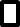           zmiana deklaracji…………………………………….(data zaistnienia zmiany)Okoliczności powodujące obowiązek złożenia deklaracji (zaznaczyć właściwy kwadrat)  pierwsza deklaracja           zmiana deklaracji…………………………………….(data zaistnienia zmiany)Okoliczności powodujące obowiązek złożenia deklaracji (zaznaczyć właściwy kwadrat)  pierwsza deklaracja           zmiana deklaracji…………………………………….(data zaistnienia zmiany)Okoliczności powodujące obowiązek złożenia deklaracji (zaznaczyć właściwy kwadrat)  pierwsza deklaracja           zmiana deklaracji…………………………………….(data zaistnienia zmiany)Okoliczności powodujące obowiązek złożenia deklaracji (zaznaczyć właściwy kwadrat)  pierwsza deklaracja           zmiana deklaracji…………………………………….(data zaistnienia zmiany)Okoliczności powodujące obowiązek złożenia deklaracji (zaznaczyć właściwy kwadrat)  pierwsza deklaracja           zmiana deklaracji…………………………………….(data zaistnienia zmiany)Okoliczności powodujące obowiązek złożenia deklaracji (zaznaczyć właściwy kwadrat)  pierwsza deklaracja           zmiana deklaracji…………………………………….(data zaistnienia zmiany)Okoliczności powodujące obowiązek złożenia deklaracji (zaznaczyć właściwy kwadrat)  pierwsza deklaracja           zmiana deklaracji…………………………………….(data zaistnienia zmiany)Okoliczności powodujące obowiązek złożenia deklaracji (zaznaczyć właściwy kwadrat)  pierwsza deklaracja           zmiana deklaracji…………………………………….(data zaistnienia zmiany)Okoliczności powodujące obowiązek złożenia deklaracji (zaznaczyć właściwy kwadrat)  pierwsza deklaracja           zmiana deklaracji…………………………………….(data zaistnienia zmiany)Okoliczności powodujące obowiązek złożenia deklaracji (zaznaczyć właściwy kwadrat)  pierwsza deklaracja           zmiana deklaracji…………………………………….(data zaistnienia zmiany)Okoliczności powodujące obowiązek złożenia deklaracji (zaznaczyć właściwy kwadrat)  pierwsza deklaracja           zmiana deklaracji…………………………………….(data zaistnienia zmiany)Okoliczności powodujące obowiązek złożenia deklaracji (zaznaczyć właściwy kwadrat)  pierwsza deklaracja           zmiana deklaracji…………………………………….(data zaistnienia zmiany)Okoliczności powodujące obowiązek złożenia deklaracji (zaznaczyć właściwy kwadrat)  pierwsza deklaracja           zmiana deklaracji…………………………………….(data zaistnienia zmiany)Okoliczności powodujące obowiązek złożenia deklaracji (zaznaczyć właściwy kwadrat)  pierwsza deklaracja           zmiana deklaracji…………………………………….(data zaistnienia zmiany)Okoliczności powodujące obowiązek złożenia deklaracji (zaznaczyć właściwy kwadrat)  pierwsza deklaracja           zmiana deklaracji…………………………………….(data zaistnienia zmiany)Okoliczności powodujące obowiązek złożenia deklaracji (zaznaczyć właściwy kwadrat)  pierwsza deklaracja           zmiana deklaracji…………………………………….(data zaistnienia zmiany)DANE SKŁADAJĄCEGO DEKLARACJĘUwaga! Przy składaniu deklaracji przez podmioty wspólnie władające nieruchomością pozycja c.4. należy podać dane współwłaściciela nieruchomościDANE SKŁADAJĄCEGO DEKLARACJĘUwaga! Przy składaniu deklaracji przez podmioty wspólnie władające nieruchomością pozycja c.4. należy podać dane współwłaściciela nieruchomościDANE SKŁADAJĄCEGO DEKLARACJĘUwaga! Przy składaniu deklaracji przez podmioty wspólnie władające nieruchomością pozycja c.4. należy podać dane współwłaściciela nieruchomościDANE SKŁADAJĄCEGO DEKLARACJĘUwaga! Przy składaniu deklaracji przez podmioty wspólnie władające nieruchomością pozycja c.4. należy podać dane współwłaściciela nieruchomościDANE SKŁADAJĄCEGO DEKLARACJĘUwaga! Przy składaniu deklaracji przez podmioty wspólnie władające nieruchomością pozycja c.4. należy podać dane współwłaściciela nieruchomościDANE SKŁADAJĄCEGO DEKLARACJĘUwaga! Przy składaniu deklaracji przez podmioty wspólnie władające nieruchomością pozycja c.4. należy podać dane współwłaściciela nieruchomościDANE SKŁADAJĄCEGO DEKLARACJĘUwaga! Przy składaniu deklaracji przez podmioty wspólnie władające nieruchomością pozycja c.4. należy podać dane współwłaściciela nieruchomościDANE SKŁADAJĄCEGO DEKLARACJĘUwaga! Przy składaniu deklaracji przez podmioty wspólnie władające nieruchomością pozycja c.4. należy podać dane współwłaściciela nieruchomościDANE SKŁADAJĄCEGO DEKLARACJĘUwaga! Przy składaniu deklaracji przez podmioty wspólnie władające nieruchomością pozycja c.4. należy podać dane współwłaściciela nieruchomościDANE SKŁADAJĄCEGO DEKLARACJĘUwaga! Przy składaniu deklaracji przez podmioty wspólnie władające nieruchomością pozycja c.4. należy podać dane współwłaściciela nieruchomościDANE SKŁADAJĄCEGO DEKLARACJĘUwaga! Przy składaniu deklaracji przez podmioty wspólnie władające nieruchomością pozycja c.4. należy podać dane współwłaściciela nieruchomościDANE SKŁADAJĄCEGO DEKLARACJĘUwaga! Przy składaniu deklaracji przez podmioty wspólnie władające nieruchomością pozycja c.4. należy podać dane współwłaściciela nieruchomościDANE SKŁADAJĄCEGO DEKLARACJĘUwaga! Przy składaniu deklaracji przez podmioty wspólnie władające nieruchomością pozycja c.4. należy podać dane współwłaściciela nieruchomościDANE SKŁADAJĄCEGO DEKLARACJĘUwaga! Przy składaniu deklaracji przez podmioty wspólnie władające nieruchomością pozycja c.4. należy podać dane współwłaściciela nieruchomościDANE SKŁADAJĄCEGO DEKLARACJĘUwaga! Przy składaniu deklaracji przez podmioty wspólnie władające nieruchomością pozycja c.4. należy podać dane współwłaściciela nieruchomościDANE SKŁADAJĄCEGO DEKLARACJĘUwaga! Przy składaniu deklaracji przez podmioty wspólnie władające nieruchomością pozycja c.4. należy podać dane współwłaściciela nieruchomościDANE SKŁADAJĄCEGO DEKLARACJĘUwaga! Przy składaniu deklaracji przez podmioty wspólnie władające nieruchomością pozycja c.4. należy podać dane współwłaściciela nieruchomościPodmiot zobowiązany do złożenia deklaracji (zaznaczyć właściwy kwadrat)   właściciel                                                współwłaściciel                                użytkownik wieczysty        posiadacz samoistny                           posiadacz zależny (np. dzierżawca, najemca)             inny (np. zarządca)………………      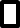 Podmiot zobowiązany do złożenia deklaracji (zaznaczyć właściwy kwadrat)   właściciel                                                współwłaściciel                                użytkownik wieczysty        posiadacz samoistny                           posiadacz zależny (np. dzierżawca, najemca)             inny (np. zarządca)………………      Podmiot zobowiązany do złożenia deklaracji (zaznaczyć właściwy kwadrat)   właściciel                                                współwłaściciel                                użytkownik wieczysty        posiadacz samoistny                           posiadacz zależny (np. dzierżawca, najemca)             inny (np. zarządca)………………      Podmiot zobowiązany do złożenia deklaracji (zaznaczyć właściwy kwadrat)   właściciel                                                współwłaściciel                                użytkownik wieczysty        posiadacz samoistny                           posiadacz zależny (np. dzierżawca, najemca)             inny (np. zarządca)………………      Podmiot zobowiązany do złożenia deklaracji (zaznaczyć właściwy kwadrat)   właściciel                                                współwłaściciel                                użytkownik wieczysty        posiadacz samoistny                           posiadacz zależny (np. dzierżawca, najemca)             inny (np. zarządca)………………      Podmiot zobowiązany do złożenia deklaracji (zaznaczyć właściwy kwadrat)   właściciel                                                współwłaściciel                                użytkownik wieczysty        posiadacz samoistny                           posiadacz zależny (np. dzierżawca, najemca)             inny (np. zarządca)………………      Podmiot zobowiązany do złożenia deklaracji (zaznaczyć właściwy kwadrat)   właściciel                                                współwłaściciel                                użytkownik wieczysty        posiadacz samoistny                           posiadacz zależny (np. dzierżawca, najemca)             inny (np. zarządca)………………      Podmiot zobowiązany do złożenia deklaracji (zaznaczyć właściwy kwadrat)   właściciel                                                współwłaściciel                                użytkownik wieczysty        posiadacz samoistny                           posiadacz zależny (np. dzierżawca, najemca)             inny (np. zarządca)………………      Podmiot zobowiązany do złożenia deklaracji (zaznaczyć właściwy kwadrat)   właściciel                                                współwłaściciel                                użytkownik wieczysty        posiadacz samoistny                           posiadacz zależny (np. dzierżawca, najemca)             inny (np. zarządca)………………      Podmiot zobowiązany do złożenia deklaracji (zaznaczyć właściwy kwadrat)   właściciel                                                współwłaściciel                                użytkownik wieczysty        posiadacz samoistny                           posiadacz zależny (np. dzierżawca, najemca)             inny (np. zarządca)………………      Podmiot zobowiązany do złożenia deklaracji (zaznaczyć właściwy kwadrat)   właściciel                                                współwłaściciel                                użytkownik wieczysty        posiadacz samoistny                           posiadacz zależny (np. dzierżawca, najemca)             inny (np. zarządca)………………      Podmiot zobowiązany do złożenia deklaracji (zaznaczyć właściwy kwadrat)   właściciel                                                współwłaściciel                                użytkownik wieczysty        posiadacz samoistny                           posiadacz zależny (np. dzierżawca, najemca)             inny (np. zarządca)………………      Podmiot zobowiązany do złożenia deklaracji (zaznaczyć właściwy kwadrat)   właściciel                                                współwłaściciel                                użytkownik wieczysty        posiadacz samoistny                           posiadacz zależny (np. dzierżawca, najemca)             inny (np. zarządca)………………      Podmiot zobowiązany do złożenia deklaracji (zaznaczyć właściwy kwadrat)   właściciel                                                współwłaściciel                                użytkownik wieczysty        posiadacz samoistny                           posiadacz zależny (np. dzierżawca, najemca)             inny (np. zarządca)………………      Podmiot zobowiązany do złożenia deklaracji (zaznaczyć właściwy kwadrat)   właściciel                                                współwłaściciel                                użytkownik wieczysty        posiadacz samoistny                           posiadacz zależny (np. dzierżawca, najemca)             inny (np. zarządca)………………      Podmiot zobowiązany do złożenia deklaracji (zaznaczyć właściwy kwadrat)   właściciel                                                współwłaściciel                                użytkownik wieczysty        posiadacz samoistny                           posiadacz zależny (np. dzierżawca, najemca)             inny (np. zarządca)………………      Podmiot zobowiązany do złożenia deklaracji (zaznaczyć właściwy kwadrat)   właściciel                                                współwłaściciel                                użytkownik wieczysty        posiadacz samoistny                           posiadacz zależny (np. dzierżawca, najemca)             inny (np. zarządca)………………      C.1. DANE IDENTYFIKACYJNEC.1. DANE IDENTYFIKACYJNEC.1. DANE IDENTYFIKACYJNEC.1. DANE IDENTYFIKACYJNEC.1. DANE IDENTYFIKACYJNEC.1. DANE IDENTYFIKACYJNEC.1. DANE IDENTYFIKACYJNEC.1. DANE IDENTYFIKACYJNEC.1. DANE IDENTYFIKACYJNEC.1. DANE IDENTYFIKACYJNEC.1. DANE IDENTYFIKACYJNEC.1. DANE IDENTYFIKACYJNEC.1. DANE IDENTYFIKACYJNEC.1. DANE IDENTYFIKACYJNEC.1. DANE IDENTYFIKACYJNEC.1. DANE IDENTYFIKACYJNEC.1. DANE IDENTYFIKACYJNESkładający deklarację (zaznaczyć właściwy kwadrat)       osoba fizyczna                 osoba prawna                         jednostka organizacyjna nie posiadająca osobowości prawnejSkładający deklarację (zaznaczyć właściwy kwadrat)       osoba fizyczna                 osoba prawna                         jednostka organizacyjna nie posiadająca osobowości prawnejSkładający deklarację (zaznaczyć właściwy kwadrat)       osoba fizyczna                 osoba prawna                         jednostka organizacyjna nie posiadająca osobowości prawnejSkładający deklarację (zaznaczyć właściwy kwadrat)       osoba fizyczna                 osoba prawna                         jednostka organizacyjna nie posiadająca osobowości prawnejSkładający deklarację (zaznaczyć właściwy kwadrat)       osoba fizyczna                 osoba prawna                         jednostka organizacyjna nie posiadająca osobowości prawnejSkładający deklarację (zaznaczyć właściwy kwadrat)       osoba fizyczna                 osoba prawna                         jednostka organizacyjna nie posiadająca osobowości prawnejSkładający deklarację (zaznaczyć właściwy kwadrat)       osoba fizyczna                 osoba prawna                         jednostka organizacyjna nie posiadająca osobowości prawnejSkładający deklarację (zaznaczyć właściwy kwadrat)       osoba fizyczna                 osoba prawna                         jednostka organizacyjna nie posiadająca osobowości prawnejSkładający deklarację (zaznaczyć właściwy kwadrat)       osoba fizyczna                 osoba prawna                         jednostka organizacyjna nie posiadająca osobowości prawnejSkładający deklarację (zaznaczyć właściwy kwadrat)       osoba fizyczna                 osoba prawna                         jednostka organizacyjna nie posiadająca osobowości prawnejSkładający deklarację (zaznaczyć właściwy kwadrat)       osoba fizyczna                 osoba prawna                         jednostka organizacyjna nie posiadająca osobowości prawnejSkładający deklarację (zaznaczyć właściwy kwadrat)       osoba fizyczna                 osoba prawna                         jednostka organizacyjna nie posiadająca osobowości prawnejSkładający deklarację (zaznaczyć właściwy kwadrat)       osoba fizyczna                 osoba prawna                         jednostka organizacyjna nie posiadająca osobowości prawnejSkładający deklarację (zaznaczyć właściwy kwadrat)       osoba fizyczna                 osoba prawna                         jednostka organizacyjna nie posiadająca osobowości prawnejSkładający deklarację (zaznaczyć właściwy kwadrat)       osoba fizyczna                 osoba prawna                         jednostka organizacyjna nie posiadająca osobowości prawnejSkładający deklarację (zaznaczyć właściwy kwadrat)       osoba fizyczna                 osoba prawna                         jednostka organizacyjna nie posiadająca osobowości prawnejSkładający deklarację (zaznaczyć właściwy kwadrat)       osoba fizyczna                 osoba prawna                         jednostka organizacyjna nie posiadająca osobowości prawnejNazwisko i imię (dot. osób fizycznych)/Pełna nazwa (nie dot. osób fizycznych) Nazwisko i imię (dot. osób fizycznych)/Pełna nazwa (nie dot. osób fizycznych) Nazwisko i imię (dot. osób fizycznych)/Pełna nazwa (nie dot. osób fizycznych) Nazwisko i imię (dot. osób fizycznych)/Pełna nazwa (nie dot. osób fizycznych) Nazwisko i imię (dot. osób fizycznych)/Pełna nazwa (nie dot. osób fizycznych) Nazwisko i imię (dot. osób fizycznych)/Pełna nazwa (nie dot. osób fizycznych) Nazwisko i imię (dot. osób fizycznych)/Pełna nazwa (nie dot. osób fizycznych) Nazwisko i imię (dot. osób fizycznych)/Pełna nazwa (nie dot. osób fizycznych) Nazwisko i imię (dot. osób fizycznych)/Pełna nazwa (nie dot. osób fizycznych) Nazwisko i imię (dot. osób fizycznych)/Pełna nazwa (nie dot. osób fizycznych) Nazwisko i imię (dot. osób fizycznych)/Pełna nazwa (nie dot. osób fizycznych) Nazwisko i imię (dot. osób fizycznych)/Pełna nazwa (nie dot. osób fizycznych) Nazwisko i imię (dot. osób fizycznych)/Pełna nazwa (nie dot. osób fizycznych) Nazwisko i imię (dot. osób fizycznych)/Pełna nazwa (nie dot. osób fizycznych) Nazwisko i imię (dot. osób fizycznych)/Pełna nazwa (nie dot. osób fizycznych) Nazwisko i imię (dot. osób fizycznych)/Pełna nazwa (nie dot. osób fizycznych) Nazwisko i imię (dot. osób fizycznych)/Pełna nazwa (nie dot. osób fizycznych) PESEL (dot. osoby fizycznych)PESEL (dot. osoby fizycznych)PESEL (dot. osoby fizycznych)PESEL (dot. osoby fizycznych)REGON (nie dot. osób fizycznych)REGON (nie dot. osób fizycznych)REGON (nie dot. osób fizycznych)REGON (nie dot. osób fizycznych)REGON (nie dot. osób fizycznych)REGON (nie dot. osób fizycznych)REGON (nie dot. osób fizycznych)REGON (nie dot. osób fizycznych)NIP (nie dot. osób fizycznych)NIP (nie dot. osób fizycznych)NIP (nie dot. osób fizycznych)NIP (nie dot. osób fizycznych)NIP (nie dot. osób fizycznych)Nr telefonuNr telefonuNr telefonuNr telefonuNr telefonuNr telefonuNr telefonuNr telefonuAdres e-mailAdres e-mailAdres e-mailAdres e-mailAdres e-mailAdres e-mailAdres e-mailAdres e-mailAdres e-mailC.2. ADRES NIERUCHOMOŚCI, DLA KTÓREJ SKŁADANA JEST DEKLARACJA 2)C.2. ADRES NIERUCHOMOŚCI, DLA KTÓREJ SKŁADANA JEST DEKLARACJA 2)C.2. ADRES NIERUCHOMOŚCI, DLA KTÓREJ SKŁADANA JEST DEKLARACJA 2)C.2. ADRES NIERUCHOMOŚCI, DLA KTÓREJ SKŁADANA JEST DEKLARACJA 2)C.2. ADRES NIERUCHOMOŚCI, DLA KTÓREJ SKŁADANA JEST DEKLARACJA 2)C.2. ADRES NIERUCHOMOŚCI, DLA KTÓREJ SKŁADANA JEST DEKLARACJA 2)C.2. ADRES NIERUCHOMOŚCI, DLA KTÓREJ SKŁADANA JEST DEKLARACJA 2)C.2. ADRES NIERUCHOMOŚCI, DLA KTÓREJ SKŁADANA JEST DEKLARACJA 2)C.2. ADRES NIERUCHOMOŚCI, DLA KTÓREJ SKŁADANA JEST DEKLARACJA 2)C.2. ADRES NIERUCHOMOŚCI, DLA KTÓREJ SKŁADANA JEST DEKLARACJA 2)C.2. ADRES NIERUCHOMOŚCI, DLA KTÓREJ SKŁADANA JEST DEKLARACJA 2)C.2. ADRES NIERUCHOMOŚCI, DLA KTÓREJ SKŁADANA JEST DEKLARACJA 2)C.2. ADRES NIERUCHOMOŚCI, DLA KTÓREJ SKŁADANA JEST DEKLARACJA 2)C.2. ADRES NIERUCHOMOŚCI, DLA KTÓREJ SKŁADANA JEST DEKLARACJA 2)C.2. ADRES NIERUCHOMOŚCI, DLA KTÓREJ SKŁADANA JEST DEKLARACJA 2)C.2. ADRES NIERUCHOMOŚCI, DLA KTÓREJ SKŁADANA JEST DEKLARACJA 2)C.2. ADRES NIERUCHOMOŚCI, DLA KTÓREJ SKŁADANA JEST DEKLARACJA 2)Kraj:POLSKAKraj:POLSKAKraj:POLSKAKraj:POLSKAKraj:POLSKA Województwo:ŚLĄSKIE Województwo:ŚLĄSKIE Województwo:ŚLĄSKIE Województwo:ŚLĄSKIE Województwo:ŚLĄSKIE Województwo:ŚLĄSKIE Województwo:ŚLĄSKIE Województwo:ŚLĄSKIEPowiat:CZĘSTOCHOWSKIPowiat:CZĘSTOCHOWSKIPowiat:CZĘSTOCHOWSKIPowiat:CZĘSTOCHOWSKIGmina:LELÓWGmina:LELÓWGmina:LELÓWGmina:LELÓWGmina:LELÓWUlica:Ulica:Ulica:Ulica:Ulica:Ulica:Ulica:Ulica:Nr domu:Nr domu:Nr lokalu:Nr lokalu:Miejscowość:Miejscowość:Miejscowość:Miejscowość:Miejscowość:Kod pocztowy:Kod pocztowy:Kod pocztowy:Kod pocztowy:Kod pocztowy:Kod pocztowy:Kod pocztowy:Kod pocztowy:Poczta:Poczta:Poczta:Poczta:C.3. ADRES DO KORESPONDENCJI (wypełnić w przypadku, gdy jest inny niż adres nieruchomości wskazanej w części C.2.)C.3. ADRES DO KORESPONDENCJI (wypełnić w przypadku, gdy jest inny niż adres nieruchomości wskazanej w części C.2.)C.3. ADRES DO KORESPONDENCJI (wypełnić w przypadku, gdy jest inny niż adres nieruchomości wskazanej w części C.2.)C.3. ADRES DO KORESPONDENCJI (wypełnić w przypadku, gdy jest inny niż adres nieruchomości wskazanej w części C.2.)C.3. ADRES DO KORESPONDENCJI (wypełnić w przypadku, gdy jest inny niż adres nieruchomości wskazanej w części C.2.)C.3. ADRES DO KORESPONDENCJI (wypełnić w przypadku, gdy jest inny niż adres nieruchomości wskazanej w części C.2.)C.3. ADRES DO KORESPONDENCJI (wypełnić w przypadku, gdy jest inny niż adres nieruchomości wskazanej w części C.2.)C.3. ADRES DO KORESPONDENCJI (wypełnić w przypadku, gdy jest inny niż adres nieruchomości wskazanej w części C.2.)C.3. ADRES DO KORESPONDENCJI (wypełnić w przypadku, gdy jest inny niż adres nieruchomości wskazanej w części C.2.)C.3. ADRES DO KORESPONDENCJI (wypełnić w przypadku, gdy jest inny niż adres nieruchomości wskazanej w części C.2.)C.3. ADRES DO KORESPONDENCJI (wypełnić w przypadku, gdy jest inny niż adres nieruchomości wskazanej w części C.2.)C.3. ADRES DO KORESPONDENCJI (wypełnić w przypadku, gdy jest inny niż adres nieruchomości wskazanej w części C.2.)C.3. ADRES DO KORESPONDENCJI (wypełnić w przypadku, gdy jest inny niż adres nieruchomości wskazanej w części C.2.)C.3. ADRES DO KORESPONDENCJI (wypełnić w przypadku, gdy jest inny niż adres nieruchomości wskazanej w części C.2.)C.3. ADRES DO KORESPONDENCJI (wypełnić w przypadku, gdy jest inny niż adres nieruchomości wskazanej w części C.2.)C.3. ADRES DO KORESPONDENCJI (wypełnić w przypadku, gdy jest inny niż adres nieruchomości wskazanej w części C.2.)C.3. ADRES DO KORESPONDENCJI (wypełnić w przypadku, gdy jest inny niż adres nieruchomości wskazanej w części C.2.)Kraj:Kraj:Kraj:Kraj:Kraj:Województwo:Województwo:Województwo:Województwo:Województwo:Województwo:Województwo:Województwo:Powiat:Powiat:Powiat:Powiat:Gmina:Gmina:Gmina:Gmina:Gmina:Ulica:Ulica:Ulica:Ulica:Ulica:Ulica:Ulica:Ulica:Nr domu:Nr domu:Nr lokalu:Nr lokalu:Miejscowość:Miejscowość:Miejscowość:Miejscowość:Miejscowość:Kod pocztowy:Kod pocztowy:Kod pocztowy:Kod pocztowy:Kod pocztowy:Kod pocztowy:Kod pocztowy:Kod pocztowy:Poczta:Poczta:Poczta:Poczta:C.4. DANE WSPÓŁWŁAŚCICIELA NIERUCHOMOŚCI (wypełnić w przypadku, gdy nieruchomość posiada współwłaściciela)C.4. DANE WSPÓŁWŁAŚCICIELA NIERUCHOMOŚCI (wypełnić w przypadku, gdy nieruchomość posiada współwłaściciela)C.4. DANE WSPÓŁWŁAŚCICIELA NIERUCHOMOŚCI (wypełnić w przypadku, gdy nieruchomość posiada współwłaściciela)C.4. DANE WSPÓŁWŁAŚCICIELA NIERUCHOMOŚCI (wypełnić w przypadku, gdy nieruchomość posiada współwłaściciela)C.4. DANE WSPÓŁWŁAŚCICIELA NIERUCHOMOŚCI (wypełnić w przypadku, gdy nieruchomość posiada współwłaściciela)C.4. DANE WSPÓŁWŁAŚCICIELA NIERUCHOMOŚCI (wypełnić w przypadku, gdy nieruchomość posiada współwłaściciela)C.4. DANE WSPÓŁWŁAŚCICIELA NIERUCHOMOŚCI (wypełnić w przypadku, gdy nieruchomość posiada współwłaściciela)C.4. DANE WSPÓŁWŁAŚCICIELA NIERUCHOMOŚCI (wypełnić w przypadku, gdy nieruchomość posiada współwłaściciela)C.4. DANE WSPÓŁWŁAŚCICIELA NIERUCHOMOŚCI (wypełnić w przypadku, gdy nieruchomość posiada współwłaściciela)C.4. DANE WSPÓŁWŁAŚCICIELA NIERUCHOMOŚCI (wypełnić w przypadku, gdy nieruchomość posiada współwłaściciela)C.4. DANE WSPÓŁWŁAŚCICIELA NIERUCHOMOŚCI (wypełnić w przypadku, gdy nieruchomość posiada współwłaściciela)C.4. DANE WSPÓŁWŁAŚCICIELA NIERUCHOMOŚCI (wypełnić w przypadku, gdy nieruchomość posiada współwłaściciela)C.4. DANE WSPÓŁWŁAŚCICIELA NIERUCHOMOŚCI (wypełnić w przypadku, gdy nieruchomość posiada współwłaściciela)C.4. DANE WSPÓŁWŁAŚCICIELA NIERUCHOMOŚCI (wypełnić w przypadku, gdy nieruchomość posiada współwłaściciela)C.4. DANE WSPÓŁWŁAŚCICIELA NIERUCHOMOŚCI (wypełnić w przypadku, gdy nieruchomość posiada współwłaściciela)C.4. DANE WSPÓŁWŁAŚCICIELA NIERUCHOMOŚCI (wypełnić w przypadku, gdy nieruchomość posiada współwłaściciela)C.4. DANE WSPÓŁWŁAŚCICIELA NIERUCHOMOŚCI (wypełnić w przypadku, gdy nieruchomość posiada współwłaściciela)NazwiskoNazwiskoNazwiskoNazwiskoNazwiskoNazwiskoImięImięImięImięImięPESELPESELPESELPESELPESELPESEL ADRES DO KORESPONDENCJI (wypełnić w przypadku, gdy jest inny niż adres nieruchomości wskazanej w części C.2.) ADRES DO KORESPONDENCJI (wypełnić w przypadku, gdy jest inny niż adres nieruchomości wskazanej w części C.2.) ADRES DO KORESPONDENCJI (wypełnić w przypadku, gdy jest inny niż adres nieruchomości wskazanej w części C.2.) ADRES DO KORESPONDENCJI (wypełnić w przypadku, gdy jest inny niż adres nieruchomości wskazanej w części C.2.) ADRES DO KORESPONDENCJI (wypełnić w przypadku, gdy jest inny niż adres nieruchomości wskazanej w części C.2.) ADRES DO KORESPONDENCJI (wypełnić w przypadku, gdy jest inny niż adres nieruchomości wskazanej w części C.2.) ADRES DO KORESPONDENCJI (wypełnić w przypadku, gdy jest inny niż adres nieruchomości wskazanej w części C.2.) ADRES DO KORESPONDENCJI (wypełnić w przypadku, gdy jest inny niż adres nieruchomości wskazanej w części C.2.) ADRES DO KORESPONDENCJI (wypełnić w przypadku, gdy jest inny niż adres nieruchomości wskazanej w części C.2.) ADRES DO KORESPONDENCJI (wypełnić w przypadku, gdy jest inny niż adres nieruchomości wskazanej w części C.2.) ADRES DO KORESPONDENCJI (wypełnić w przypadku, gdy jest inny niż adres nieruchomości wskazanej w części C.2.) ADRES DO KORESPONDENCJI (wypełnić w przypadku, gdy jest inny niż adres nieruchomości wskazanej w części C.2.) ADRES DO KORESPONDENCJI (wypełnić w przypadku, gdy jest inny niż adres nieruchomości wskazanej w części C.2.) ADRES DO KORESPONDENCJI (wypełnić w przypadku, gdy jest inny niż adres nieruchomości wskazanej w części C.2.) ADRES DO KORESPONDENCJI (wypełnić w przypadku, gdy jest inny niż adres nieruchomości wskazanej w części C.2.) ADRES DO KORESPONDENCJI (wypełnić w przypadku, gdy jest inny niż adres nieruchomości wskazanej w części C.2.) ADRES DO KORESPONDENCJI (wypełnić w przypadku, gdy jest inny niż adres nieruchomości wskazanej w części C.2.)Kraj:Kraj:Kraj:Kraj:Kraj:Kraj:Województwo:Województwo:Województwo:Województwo:Województwo:Powiat:Powiat:Powiat:Powiat:Powiat:Powiat:Gmina:Gmina:Gmina:Gmina:Gmina:Gmina:Ulica:Ulica:Ulica:Ulica:Ulica:Nr domu:Nr domu:Nr domu:Nr lokalu:Nr lokalu:Nr lokalu:Miejscowość:Miejscowość:Miejscowość:Miejscowość:Miejscowość:Miejscowość:Kod pocztowy:Kod pocztowy:Kod pocztowy:Kod pocztowy:Kod pocztowy:Poczta:Poczta:Poczta:Poczta:Poczta:Poczta:OPŁATA DLA NIERUCHOMOŚCI, NA KTÓREJ ZNAJDUJĄ SIĘ DOMKI LETNISKOWE LUB INNE NIERUCHOMOŚCI WYKORZYSTYWANE NA CELE REKREACYJNO WYPOCZYNKOWEOPŁATA DLA NIERUCHOMOŚCI, NA KTÓREJ ZNAJDUJĄ SIĘ DOMKI LETNISKOWE LUB INNE NIERUCHOMOŚCI WYKORZYSTYWANE NA CELE REKREACYJNO WYPOCZYNKOWEOPŁATA DLA NIERUCHOMOŚCI, NA KTÓREJ ZNAJDUJĄ SIĘ DOMKI LETNISKOWE LUB INNE NIERUCHOMOŚCI WYKORZYSTYWANE NA CELE REKREACYJNO WYPOCZYNKOWEOPŁATA DLA NIERUCHOMOŚCI, NA KTÓREJ ZNAJDUJĄ SIĘ DOMKI LETNISKOWE LUB INNE NIERUCHOMOŚCI WYKORZYSTYWANE NA CELE REKREACYJNO WYPOCZYNKOWEOPŁATA DLA NIERUCHOMOŚCI, NA KTÓREJ ZNAJDUJĄ SIĘ DOMKI LETNISKOWE LUB INNE NIERUCHOMOŚCI WYKORZYSTYWANE NA CELE REKREACYJNO WYPOCZYNKOWEOPŁATA DLA NIERUCHOMOŚCI, NA KTÓREJ ZNAJDUJĄ SIĘ DOMKI LETNISKOWE LUB INNE NIERUCHOMOŚCI WYKORZYSTYWANE NA CELE REKREACYJNO WYPOCZYNKOWEOPŁATA DLA NIERUCHOMOŚCI, NA KTÓREJ ZNAJDUJĄ SIĘ DOMKI LETNISKOWE LUB INNE NIERUCHOMOŚCI WYKORZYSTYWANE NA CELE REKREACYJNO WYPOCZYNKOWEOPŁATA DLA NIERUCHOMOŚCI, NA KTÓREJ ZNAJDUJĄ SIĘ DOMKI LETNISKOWE LUB INNE NIERUCHOMOŚCI WYKORZYSTYWANE NA CELE REKREACYJNO WYPOCZYNKOWEOPŁATA DLA NIERUCHOMOŚCI, NA KTÓREJ ZNAJDUJĄ SIĘ DOMKI LETNISKOWE LUB INNE NIERUCHOMOŚCI WYKORZYSTYWANE NA CELE REKREACYJNO WYPOCZYNKOWEOPŁATA DLA NIERUCHOMOŚCI, NA KTÓREJ ZNAJDUJĄ SIĘ DOMKI LETNISKOWE LUB INNE NIERUCHOMOŚCI WYKORZYSTYWANE NA CELE REKREACYJNO WYPOCZYNKOWEOPŁATA DLA NIERUCHOMOŚCI, NA KTÓREJ ZNAJDUJĄ SIĘ DOMKI LETNISKOWE LUB INNE NIERUCHOMOŚCI WYKORZYSTYWANE NA CELE REKREACYJNO WYPOCZYNKOWEOPŁATA DLA NIERUCHOMOŚCI, NA KTÓREJ ZNAJDUJĄ SIĘ DOMKI LETNISKOWE LUB INNE NIERUCHOMOŚCI WYKORZYSTYWANE NA CELE REKREACYJNO WYPOCZYNKOWEOPŁATA DLA NIERUCHOMOŚCI, NA KTÓREJ ZNAJDUJĄ SIĘ DOMKI LETNISKOWE LUB INNE NIERUCHOMOŚCI WYKORZYSTYWANE NA CELE REKREACYJNO WYPOCZYNKOWEOPŁATA DLA NIERUCHOMOŚCI, NA KTÓREJ ZNAJDUJĄ SIĘ DOMKI LETNISKOWE LUB INNE NIERUCHOMOŚCI WYKORZYSTYWANE NA CELE REKREACYJNO WYPOCZYNKOWEOPŁATA DLA NIERUCHOMOŚCI, NA KTÓREJ ZNAJDUJĄ SIĘ DOMKI LETNISKOWE LUB INNE NIERUCHOMOŚCI WYKORZYSTYWANE NA CELE REKREACYJNO WYPOCZYNKOWEOPŁATA DLA NIERUCHOMOŚCI, NA KTÓREJ ZNAJDUJĄ SIĘ DOMKI LETNISKOWE LUB INNE NIERUCHOMOŚCI WYKORZYSTYWANE NA CELE REKREACYJNO WYPOCZYNKOWEOPŁATA DLA NIERUCHOMOŚCI, NA KTÓREJ ZNAJDUJĄ SIĘ DOMKI LETNISKOWE LUB INNE NIERUCHOMOŚCI WYKORZYSTYWANE NA CELE REKREACYJNO WYPOCZYNKOWEStawka opłaty określona w Uchwale Rady Gminy Lelów w sprawie ustalenia stawki opłaty za gospodarowanie odpadami komunalnymiStawka opłaty określona w Uchwale Rady Gminy Lelów w sprawie ustalenia stawki opłaty za gospodarowanie odpadami komunalnymiStawka opłaty określona w Uchwale Rady Gminy Lelów w sprawie ustalenia stawki opłaty za gospodarowanie odpadami komunalnymiStawka opłaty określona w Uchwale Rady Gminy Lelów w sprawie ustalenia stawki opłaty za gospodarowanie odpadami komunalnymiStawka opłaty określona w Uchwale Rady Gminy Lelów w sprawie ustalenia stawki opłaty za gospodarowanie odpadami komunalnymiStawka opłaty określona w Uchwale Rady Gminy Lelów w sprawie ustalenia stawki opłaty za gospodarowanie odpadami komunalnymiStawka opłaty określona w Uchwale Rady Gminy Lelów w sprawie ustalenia stawki opłaty za gospodarowanie odpadami komunalnymiStawka opłaty określona w Uchwale Rady Gminy Lelów w sprawie ustalenia stawki opłaty za gospodarowanie odpadami komunalnymiStawka opłaty określona w Uchwale Rady Gminy Lelów w sprawie ustalenia stawki opłaty za gospodarowanie odpadami komunalnymi                                                                                        zł/rok                                                                                                 zł/rok                                                                                                 zł/rok                                                                                                 zł/rok                                                                                                 zł/rok                                                                                                 zł/rok                                                                                                 zł/rok                                                                                                 zł/rok         PODPIS OSOBY SKŁADAJĄCEJ DEKLARACJĘPODPIS OSOBY SKŁADAJĄCEJ DEKLARACJĘPODPIS OSOBY SKŁADAJĄCEJ DEKLARACJĘPODPIS OSOBY SKŁADAJĄCEJ DEKLARACJĘPODPIS OSOBY SKŁADAJĄCEJ DEKLARACJĘPODPIS OSOBY SKŁADAJĄCEJ DEKLARACJĘPODPIS OSOBY SKŁADAJĄCEJ DEKLARACJĘPODPIS OSOBY SKŁADAJĄCEJ DEKLARACJĘPODPIS OSOBY SKŁADAJĄCEJ DEKLARACJĘPODPIS OSOBY SKŁADAJĄCEJ DEKLARACJĘPODPIS OSOBY SKŁADAJĄCEJ DEKLARACJĘPODPIS OSOBY SKŁADAJĄCEJ DEKLARACJĘPODPIS OSOBY SKŁADAJĄCEJ DEKLARACJĘPODPIS OSOBY SKŁADAJĄCEJ DEKLARACJĘPODPIS OSOBY SKŁADAJĄCEJ DEKLARACJĘPODPIS OSOBY SKŁADAJĄCEJ DEKLARACJĘPODPIS OSOBY SKŁADAJĄCEJ DEKLARACJĘ46. Data wypełnienia 
(dzień-miesiąc- rok)46. Data wypełnienia 
(dzień-miesiąc- rok)47.Podpis składającego deklarację47.Podpis składającego deklarację47.Podpis składającego deklarację47.Podpis składającego deklarację47.Podpis składającego deklarację47.Podpis składającego deklarację47.Podpis składającego deklarację47.Podpis składającego deklarację48. Podpis współwłaściciela48. Podpis współwłaściciela48. Podpis współwłaściciela48. Podpis współwłaściciela48. Podpis współwłaściciela48. Podpis współwłaściciela48. Podpis współwłaścicielaADNOTACJE ORGANUADNOTACJE ORGANUADNOTACJE ORGANUADNOTACJE ORGANUADNOTACJE ORGANUADNOTACJE ORGANUADNOTACJE ORGANUADNOTACJE ORGANUADNOTACJE ORGANUADNOTACJE ORGANUADNOTACJE ORGANUADNOTACJE ORGANUADNOTACJE ORGANUADNOTACJE ORGANUADNOTACJE ORGANUADNOTACJE ORGANUADNOTACJE ORGANU